16 августа 2022 года в районном Дворце культуры «Юбилейный» состоялся  творческий вечер самодеятельного народного фольклорного ансамбля «Черешенка» Дома культуры ветеранов. Поводом послужило присвоение фольклорному ансамблю звания «народный».Началось мероприятие с видеопрезентации о фольклорном ансамбле «Черешенка», в которой рассказывалась история создания и становления ансамбля.С поздравительной речью выступила руководитель районного Управления культуры Богучарского района Дорохина Юлия Владимировна. Она вручила почётные грамоты от администрации Богучарского муниципального района каждому участнику фольклорного коллектива «Черешенка», профессору Воронежского государственного института искусств, заслуженному деятелю искусств России, почетному гражданину города Богучара Сысоевой Галине Яковлевне, благодарность Управления культуры аккомпаниатору Дома культуры ветеранов Москалёву Александру Николаевичу.Программу наполнили музыкальные номера в исполнении народного фольклорного ансамбля «Черешенка», творческие коллективы районного Дворца культуры «Юбилейный» и ансамбль «Зоренька» Купянского сельского Дома культуры подарили виновникам торжества музыкальные подарки.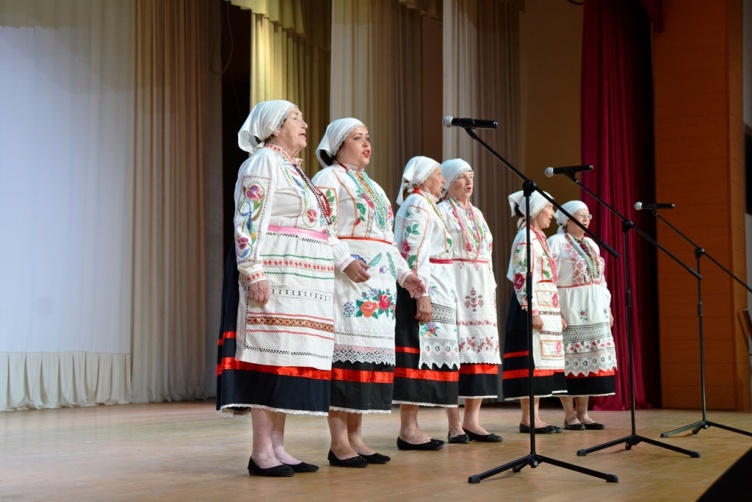 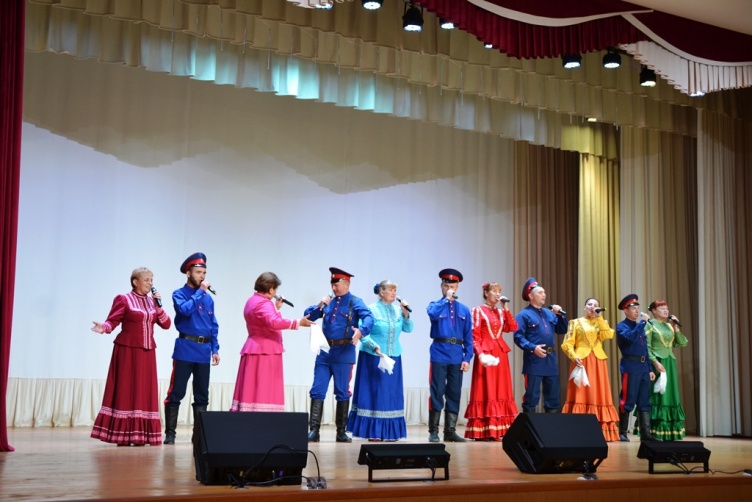 